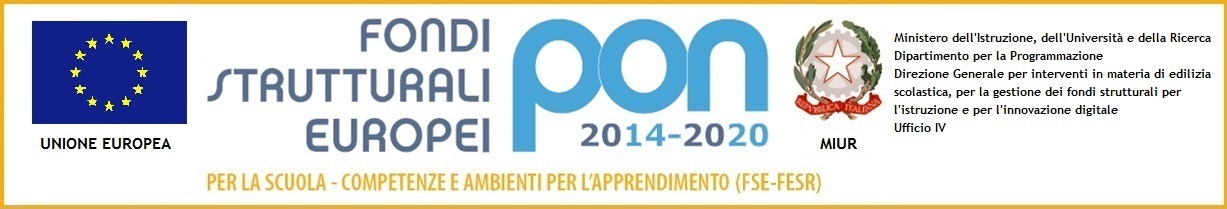 		ISTITUTO COMPRENSIVO VIA MARSALAVia Marsala 13 – 27058 Voghera (PV)Tel. 0383- 41371 - Fax 0383 41598- C.F. 9503277182Email:   PVIC826009@istruzione.it –  PEC: PVIC826009@PEC.ISTRUZIONE.ITSito web: www. icviamarsalavoghera.gov.it – COD. UNIVOCO UFFICIO UF1EN5Prot. n. 4041/C14						 Voghera, lì 30/07/2018							All’Albo Pretorio							Al sito web dell’Istituto				Ai sigg. Medici invitati al presente bando di garaOGGETTO: Bando di gara per l’affidamento dell’incarico di medico competente per il servizio di sorveglianza                     sanitaria A.S. 2018-2019 – C.I.G. ZA62403D0CIL DIRIGENTE SCOLASTICOVISTI	l’art. 18 c.1 lett.a e l’art. 41 del D.Lgs. n. 81/2008 i quali stabiliscono, tra gli obblighi del datore di lavoro, quello di nominare il medico competente per l’effettuazione della sorveglianza sanitaria nei casi previsti dal decreto stesso;VISTO		                  il D.L. n. 44/2001 che consente la stipula di contratti di prestazione d’opera Professionale con esperti                                                     esterni per particolari attività;VISTO			l’art. 32, comma 2, del D. Lgs. 18 Aprile 2016, n. 50 (Codice degli appalti), il quale dispone che “prima                                                     dell’ avvio delle procedure di affidamento dei contratti pubblici, le stazioni appaltanti decretano o                                                     determinano di contrarre, individuando gli elementi essenziali del contratto e i criteri di selezione degli             operatori economici e delle offerte”;CONSIDERATO		che in base a quanto previsto dal   Documento di   Valutazione dei Rischi di questo Istituto si rende 			necessario procedere all’individuazione del medico competente per Servizio di sorveglianza sanitaria;VERIFICATO		che non esiste tra il personale interno all’Istituzione scolastica   una figura professionale In possesso di  			specifiche competenze  che   consentano  di assumere l’incarico di medico CompetenteIndiceIl seguente bando di selezione per l’affidamento dell’incarico di medico competente per il servizio di sorveglianza sanitaria all’interno di questo Istituto per l’ a.s. 2018/2019.Il numero totale dei lavoratori è il seguente: docenti n. 220 circa; personale A.T.A. n.  56 c. ( n. 46 c.  collaboratori Scolastici – n.  10 Assistenti Amministrativi – n. 1 D.S.G.A.).Si precisa che viene indicato il numero totale del personale docente e ATA nell’ambito del quale dovrà essere concordato con il Responsabile del Servizio Protezione e Prevenzione quello da sottoporre annualmente a sorveglianza sanitaria.Prestazioni richiesteIl medico competente dovrà svolgere tutti gli adempimenti previsti dagli artt. 25,29,40 e 41 del D.Lgs n. 81/2008 ovvero:Visite mediche e periodiche e accertamenti sanitari obbligatori in base al rischio specifico;Redazione del Protocollo Sanitario per gli accertamenti preventivi e periodici in base alla mansione specifica e le relative periodicità; Redazione annuale nella quale saranno riassunti in forma anonima gli esiti delle visite mediche e degli accertamenti sanitari;Istituzione e aggiornamento di cartella sanitaria e di rischio per ogni dipendente;Partecipazione alle riunioni previste dell’art. 35 lettera m del D.Lgs n. 81/2008;Visita agli ambienti di lavoro almeno una volta all’anno come previsto dal D.Lgs. n. 81/2008 e successive modifiche;Collaborazione con il Dirigente Scolastico alla predisposizione del servizio di pronto soccorso dell’Istituto;Collaborazione con il Responsabile del Servizio di Prevenzione e Protezione;Collaborazione all’attività di formazione e informazione;Ogni altra attività che il D.Lgs n. 81/2008 art. 25,29 c.1, 40 e 41 pone a carico del medico competente;Visita degli ambienti di lavoro (sopralluoghi nei plessi scolastici) e consegna delle relative relazioni;Trasmissione dei dati anonimi collettivi a INAIL-ASL inerenti alla sorveglianza sanitaria svolta;Partecipazione alla riunione periodica ai sensi dell'art.35 del D. Lgs 81/08 e  s.m.i. e partecipazione a eventuali ulteriori riunioni a richiesta della amministrazione (consulenze a vario titolo in tema di  salute e sicurezza nei luoghi di lavoro, valutazioni in merito a possibili casi di idoneità critica, collaborazione con datore di lavoro e R.S.P.P. ai fini della valutazione dei rischi, in particolare quelli derivati dallo stress lavoro-correlato);Durata dell’incaricoL’incarico avrà durata annuale, a decorrere dal 01/09/2018 AL 31/08/2019, a meno che non   intervenga disdetta   scritta     da una delle parti. Non sarà ammesso alcun rinnovo tacito di questo contratto né l’inoltro di alcuna disdetta da parte di questa Amministrazione  in quanto  il contratto si intende automaticamente risolto alla scadenza prevista di anni uno. 					      Presentazione della domandeGli interessati dovranno far pervenire la loro offerta, a pena di esclusione, presso la sede legale di questo Istituto, sito a Voghera (PV) - Via Marsala n. 13, a mezzo raccomandata A.R. o con consegna a mano, entro e non oltre le ore 12,00 giorno  17/08/2018. L’offerta dovrà pervenire, in busta chiusa, sigillata e controfirmata sui lembi di chiusura, con la dicitura: “OFFERTA PER INCARICO MEDICO COMPETENTE a.s. 2018/2019”.Il recapito del plico rimane ad esclusivo rischio del mittente, ove, per qualsiasi motivo, lo stesso non giunga a destinazione in tempo utile; questo Istituto è esonerato da ogni responsabilità per eventuali ritardi o errori di recapito. In caso di spedizione non farà fede il timbro postale di spedizione. Le offerte pervenute oltre il termine fissato saranno considerate nulle e quindi non saranno aperte ma conservate agli atti della scuola. Sarà presa in considerazione anche una sola proposta, purché conforme alle prescrizioni di questo capitolato.L’offerta dovrà contenere:Istanza di partecipazione resa nella forma di dichiarazione sostitutiva ai sensi del DPR n. 445/2000 e quindi accompagnata, a pena di esclusione, da un documento d’identità in corso di validità, con indicazione completa dei dati anagrafici di chi concorre, del domicilio, del codice fiscale, del titolo di studio, dell’attività e dell’ubicazione del proprio recapito professionale;• Curriculum vitae in formato  europeo  dal  quale  risulti  il  possesso  dei requisiti  culturali  e professionali  necessari  per  l’espletamento del servizio, come previsto dall’art. 3 8 del  D.Lgs n. 81/2008. In caso di partecipazione alla gara da parte di una società,  si precisa che dovrà essere indicato il professionista in possesso dei titoli previsti che, in caso di aggiudicazione del servizio,assumerà l’incarico di medico competente;• Dichiarazione attestante:• le esperienze maturate nel settore, con particolare riferimento a contratti analoghi stipulati conIstituti scolastici con enti pubblici e privati;• la dichiarazione di esprimere, ai sensi dell’art. 13 del D.Lfs n. 196/2003, il proprio consenso al trattamento ed alla comunicazione dei dati personali, con particolare riguardo a quelli   definiti sensibili dall’art. 4, c.1 del sopracitato D.Lgs, per le finalità e durata necessaria per gli adempimenti connessi alla prestazione lavorativa richiesta;• il possesso della cittadinanza italiana o di uno degli Stati membri dell’Unione Europea;• il godimento dei diritti politici;• l’assenza di condanne penali e di provvedimenti restrittivi per procedimenti penali in corso, di decisioni civili e di provvedimenti amministrativi iscritti nel casellario giudiziale;• la regolarità contributiva e fiscale (DURC);• dichiarazione di disponibilità che dovrà contenere un esplicito impegno a poter svolgere l’attività di medico competente del lavoro, rendendosi disponibile per ogni tipologia di servizio richiesto ed afferente all’incarico ricoperto;L'offerta economica dovrà prevedere la copertura di tutti gli adempimenti previsti nel paragrafo"Prestazioni richieste", indicando l'importo annuo del compenso richiesto.Procedura di gara, criteri di selezione e valutazioneDecorsi i termini per la presentazione delle offerte, la commissione presieduta dal Dirigente Scolastico e composta dal D.S.G.A, un docente e un Assistente Amministrativo procederà all’apertura dei plichi pervenuti.L’apertura delle buste sarà effettuata in data 20/08/2018 alle ore 11.00.La commissione esaminerà la documentazione prodotta da ogni concorrente e verranno prese in considerazione solo le offerte dei concorrenti in regola con la documentazione richiesta.L’aggiudicazione verrà effettuata secondo il criterio dell’offerta economicamente più vantaggiosa ed   avverrà anche   in presenza di una sola offerta purchè ritenuta valida, completa o compatibile con le disponibilità dell’Istituto.L’Istituto si riserva il diritto di non procedere all’aggiudicazione se nessuna offerta risulti conveniente o idonea in relazione all’oggetto del contratto.La scuola si riserva altresì la facoltà insindacabile di dar seguito o meno all’affidamento dell’incarico senza alcuna pretesa, a qualsiasi titolo, possa essere avanzata dai professionisti interessati. La graduatoria stilata potrà essere utilizzata per disporre eventuali subentri secondo l’ordine della graduatoria stessa, entro il termine di validità del contratto.I criteri per la valutazione delle offerte, ai fini dell’aggiudicazione, saranno i seguenti:OFFERTA ECONOMIA		Max 30 punti.Il punteggio sarà assegnato secondo la seguente formula:                 offerta più bassa x 30 / singola offertaEsperienze di medico competente in istituti scolastici: 	 	Punti 3 per ogni incarico fino ad un massimo di punti 12Esperienze di medico competente in enti pubblici/privati:                 Punti 3 per ogni incarico ad un massimo di punti 12Totale punteggio					                  Massimo 54 puntiL’incarico verrà assegnato al professionista che avrà ottenuto il punteggio più alto derivante dalla somma dei punti attribuiti ad ogni singola casistica.In caso di parità di punteggio l’incarico verrà aggiudicato al medico mediante sorteggio.                               Conferimento dell’incaricoIl professionista prescelto sarà invitato a sottoscrivere apposito contratto per regolamentare il rapporto. Il contratto verrà stipulato ai sensi della legge n. 136/2010 e successive modifiche e comprenderà la clausola inerente agli obblighi del subappaltatore/subcontraente sulla tracciabilità dei flussi finanziari. A tale scopo l’incarico dovrà fornire la comunicazione alla stazione appaltante del conto corrente dedicato (numero di conto e dati identificativi dei soggetti che operano presso quel conto).Compenso e risoluzione dell’incaricoIl pagamento del corrispettivo sarà effettuato al termine dell’incarico entro 30 giorni dal ricevimento della fattura elettronica, previo accertamento della regolarità del DURC.Indipendentemente dai casi previsti nel presente avviso, l’Istituto ha diritto a promuovere, nel modo e nelle forme previste dalla Legge, la risoluzione del contratto, con effetto immediato, anche nei seguenti casi, senza pregiudizio di ogni altra azione per rivalsa del danni:• per abbandono del servizio, salvo che per forza maggiore;• per ripetute contravvenzioni ai patti contrattuali e alle disposizioni di legge o regolamento relativo al servizio;• per contegno abituale scorretto verso gli utenti;• per ogni altra inadempienza a fatti qui non contemplati che rendano impossibile la prosecuzione dell’appalto, ai sensi dell’art.    1453 del Codice Civile (risolubilità del contratto per impedimento).                        Trattamento dei dati personaliSi specifica che i dati forniti dai concorrenti per le finalità connesse alla gara di appalto e per eventuale successiva stipula del contratto, saranno trattati dall’ente appaltante in conformità alle disposizioni del D.Lgs n. 196/2003.Il trattamento dei dati personali viene eseguito sia in modalità automatizzata che in formato cartaceo. In relazione ai suddetti dati l’interessato può esercitare i diritti di cui all’art. 7 del D.Lgs n. 196/2003.Responsabile del procedimentoAi sensi dell’art. 31 c. 1 del D. Lgs. 18 aprile 2016 n. 50, il Responsabile unico del Procedimento è il Dirigente Scolastico MARIA TERESA LOPEZ.L’attività istruttoria è affidata al D.s.g.a. Sig.ra Musetti Carla.Il presente bando viene pubblicato all’albo pretorio   e posto sul sito web di questo Istituto: http://www.icviamarsalavoghera.gov.it								         IL DIRIGENTE SCOLASTICO							                        Dott.ssa MARIA TERESA LOPEZ